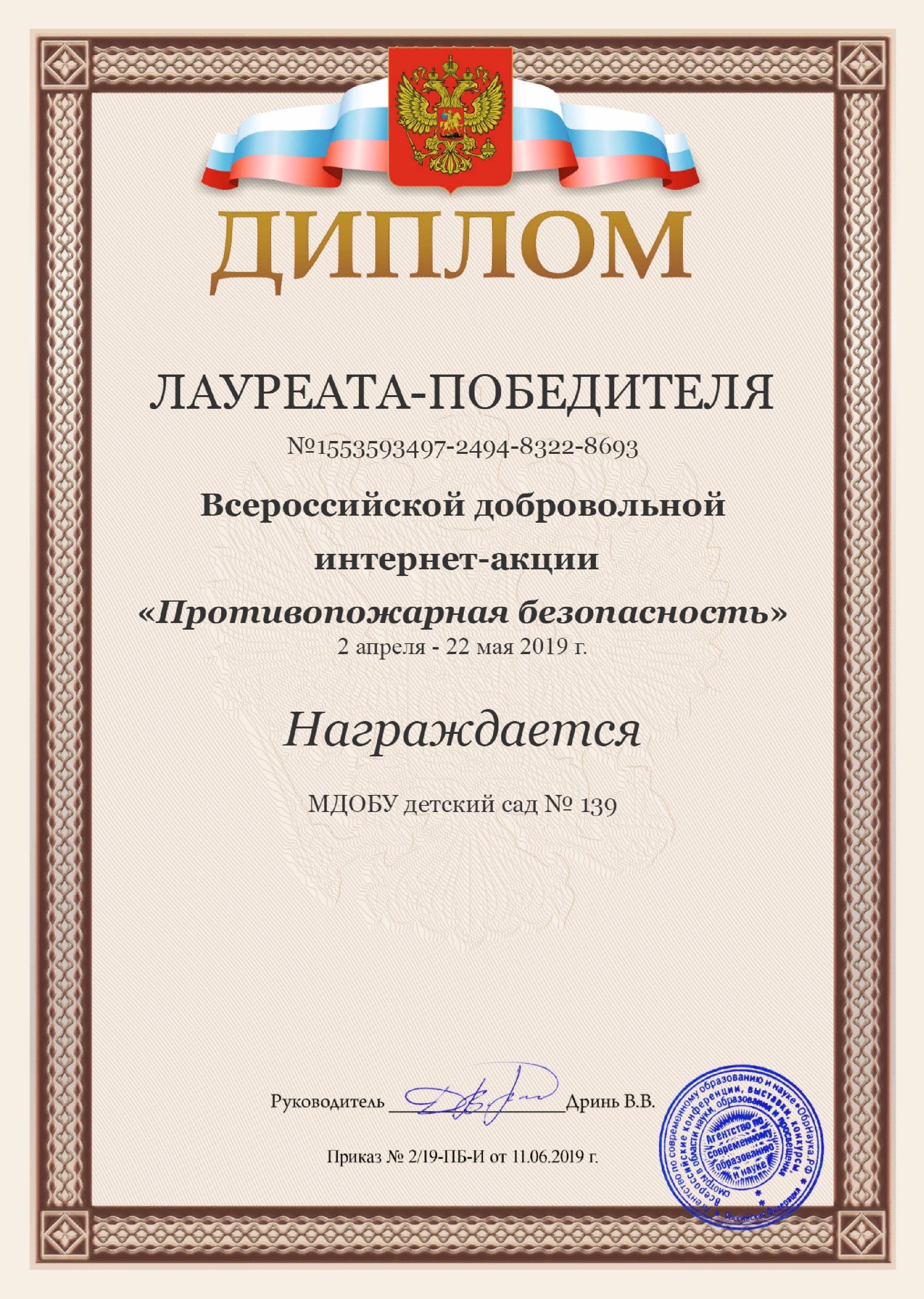 Манучарян Алина